BHOOPESH 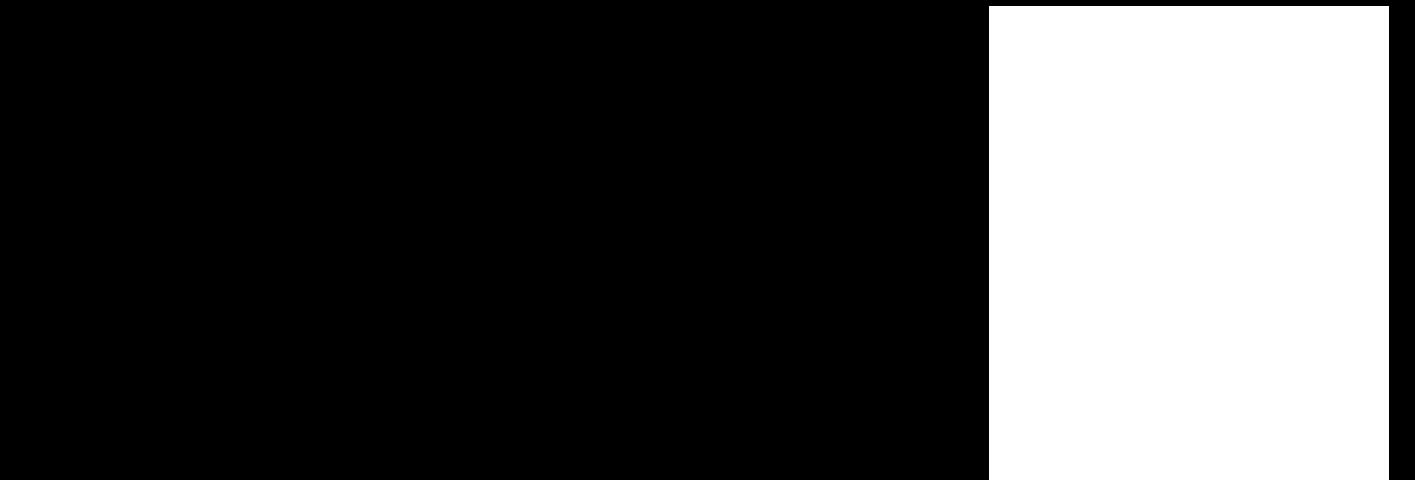 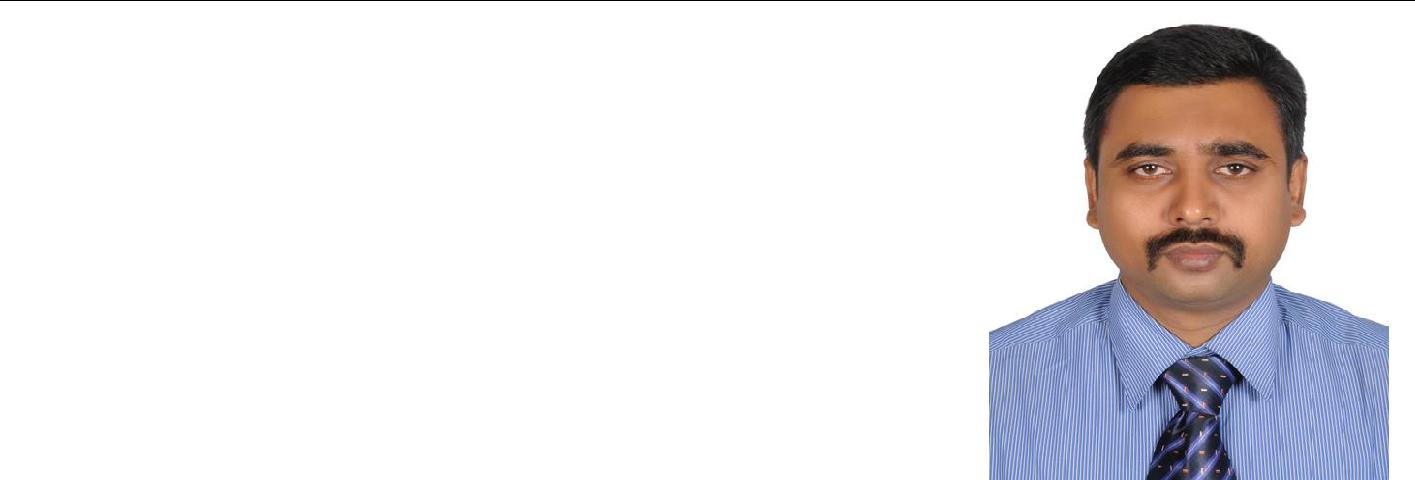 Email:Bhoopesh-393941@2freemail.com 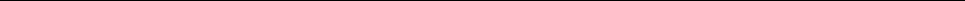 Assignment in Branch Banking / Credit / Sales & Debt Management / Business Development/ Client Relationship; preferably with Banking /Finance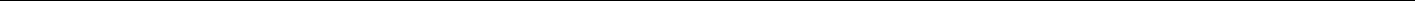 Professional Synopsis:Over years of 8 years experience in the area of Branch Banking/Credit/ Business Development, Sales & Marketing in Retail Assets(PL/SME/HL), Client Servicing, Team Management, DST Handling & Handling Branches of Bank with Depth Knowledge in the below following ParameterProduct Development & Management.Excelled in Micromanagement & Quality Management.Achieving set Target for the Financial Year within Budgeted CostKey Responsibility in the current organisation is to signup new business relationship between Corporate & Auditing firm, which involves servicing the clients in auditing / management consultancy / training & Payrolls.Bagged Appreciation Mails in Very beginning of the career from the Promoters & the Partners of the company (HLB-HAMT) for Re-designing the presentation module with Market Standards.Major Achievements in HSBC have approved loan with credit quality standards & rated as best credit officer in pan India. As a Team for winning the contest, went to Bangkok TripHave undergone exclusive training in Financial Planning by Mr. Sanjeev Kumar – Principal Financial Planner.Exposure in marketing a wide range of Investment Products, Retail Assets & Stock Broking (Online Trading) and achieving business targets.Proficient in managing Sales Operations, team handling, building relationship with HNI clients, Handling Canara Bank branches & achieving goals.Possess excellent communication, relationship management & team building skills with dexterity in mentoring and managing sales teams.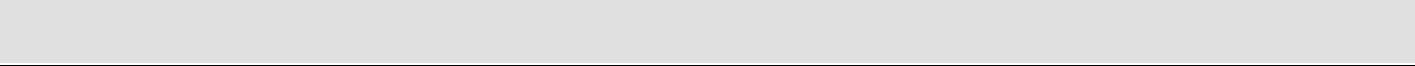 Key Result Areas:Business Development / Strategic Planning:Identifying potential & productive team members, mentoring and managing them, generate business from them and achieving target and increasing sales growth.Exploring potential business and expand existing client portfolio; responsible for generation of revenuesHave gained depth knowledge in Expansion of Business through Branch & Alternate Channel and this helps in customer centricity for the ease of customers, which will also create awareness.Credit & Sales:Formulating competent business strategies to market a wide range of loan products and ensuring the attainment of set sales and profit targets.Analysing latest marketing trends and tracking competitor’s activities and providing valuable inputs for fine tuning Loan approvals with specified TAT & marketing strategies.Running the promotional activities & accountable for increasing sales growth and driving sales initiatives in order to achieve business goals.Batch Management:Recruiting, mentoring & developing field functionaries (Team Members) to ensure sales & operational efficiency.Creating and sustaining a dynamic environment that fosters development opportunities and motivates high performance amongst team members.Conceptualising & developing training & development initiatives for improved productivity, building capability and quality enhancement.Created an excellent sales script suiting the respective financial product & which will create the desire to take the product.Implemented a new E-DSR excel to maintain the sales report of the sales officer, which briefs follow up cases, hot prospects & explains the employees individual performance. This e-dsr also helps the sales office to track himself on his performance for the month, based on which he can improve his sales efficiency.Organisational Experience: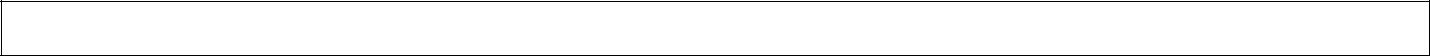 Bank,-Dubai Branch. –SME Senior Sales officer –July’2014- Sep’2018Role & Major Accomplishments:Business Account opening & focussing Customer needs.Ensuring customers should route transactions once Business Account is opened.Providing excellent customers service to existing customers & new to Bank customers.Focussing on working capital like Import LC & Fx rates to generate business to Bank.Verifying customers documents & Cross selling Business LoanMaintain excellent business relationship with new and existing clients. Involved in business development by having corporate client relationship.Targeting financing of heavy and commercial equipments vehicles and business loans for major business organisation across UAE within the stipulated time by maintaining tat.To source Asset Backed Finance products from Secondary Market includes new equipment Finance, used equipment finance and refinance mainly from North Emirates.Provide solution for finance on Non-Standard Assets.Coordinate and maintain relationship with existing corporate for Commercial Banking Products.Work with the Departments, Dealers & Branches on the sales pitch, prospect meetings and negotiations with prospective clients on price and service offerings.Chartered Accountants – UAE- Leader Client Relation –Sep’2012- Feb’2014Role & Major Accomplishments:Joined as leader in HLB HAMT Chartered Accountants & involved in business development by having corporate client relationship.Mentoring the client in process & policy designed by product team, also guiding them intensively based upon their performance & call report.Have closely worked with the auditing team in getting accountants audited within the stipulated time by maintaining tat.Have been appraised by business head for using my past banking experience from India in easing quality sales.Religare Senior Relationship Manager -Chennai India	Since July’2010 to August’2012Role & Major Accomplishments:Handling Insurance, Online trading, SME & Home Loans vertical of Religare .Key role is to sell Religare Insurance arranging home loans for the same client through HDFC home loans. Initiated third party Investment products for revenue generation with Aviva Life Insurance & Brila Life InsuranceRunning a profit Franchises/ Associates centre in Chennai through Insurance,Started the Business form Ground level to a Higher Level in a Short Span of Time by proper placement of potential immediately after my takeover of entire responsibility.Achieving monthly set Target by motivating the team & micromanagementSupervising & participating in the development, expansion and accounts relationship of the management.Exploring potential business and expand existing clientele; responsible for generation of revenuesBuilding and maintaining healthy business relations with all team members and major clients, ensuring customer satisfaction by achieving delivery & service quality normRelationship Credit & Debt Officer	Chennai	Since Dec’2006-Nov’2009Role & Major Accomplishments:Opening Relationship for HSBC Invest Direct products.	Handling Branches of	with a 25 member team – managing & mentoring the team.Opportunity to work in Recovery Department of the Bank was given & by accepting this I have excelled the 30days past due & 90days past due . This helped me in not sourcing a False Customer.Handling More than 1200 delinquent customer accounts worth more than 10 MillionAchieving monthly set Target by motivating the team & micro management. Handling vendor maintaining daily productivity reports so as to focus on daily targetSupervising & participating in the development, expansion and accounts relationship of the management.Preparing vendors audit required reports such as Monthly Performance letter, Receipt reconciliation, and Receipt book auditHandled client issues & problems very diplomatically in a such a manner that it does not affected the businessHave undergone HR Training for developing Negotiation Skills with Delinquent Customers.Opening Banking Relationship and handling Loan products for HSBC BankUnder writing PL which include personal discussion with customer.Assessing the credit worthiness of the individual and sanctioning loansDelinquency monitoring, resolving nonstarter issues & maintain qualityMajor AccomplishmentsMajor Achievements in HSBC have approve loan with credit quality standards & rated as best credit officer in pan IndiaMaintained consistency in performance & cross selling of HSBC Banking ProductsSelected as Best Team Across Pan India in HSBC for winning the contest , as aTeam went to Bangkok Trip Phone Officer – Band- 2	Since Dec’2005 to Apr’2006Role & Major Accomplishments:Opening Banking Relationship and handling Loan products for CITIBANKPromote cross selling for entire financial product and taking care customer care outboundInitiated the method of giving welcome call & to ease the customer in tradingSales Officer – Banc Assurance Since August’2004- August’2005Role & Major Accomplishments:Towards selling of insurance products to the HNI base of Canara Bank channel.Sourcing of new banking relationships with customers in banking channelTaking care of the day to day service activityDeveloping and maintaining relationships with Chief Manager and Senior Managers of Canara Bank	Interacting with Bank Insurance Officer of Canara Bank generating leads with them, fixing up appointments, and conducting various activities in branches. Bank	Personal Financial Consultant – Since Jul’2003 - Jul’2004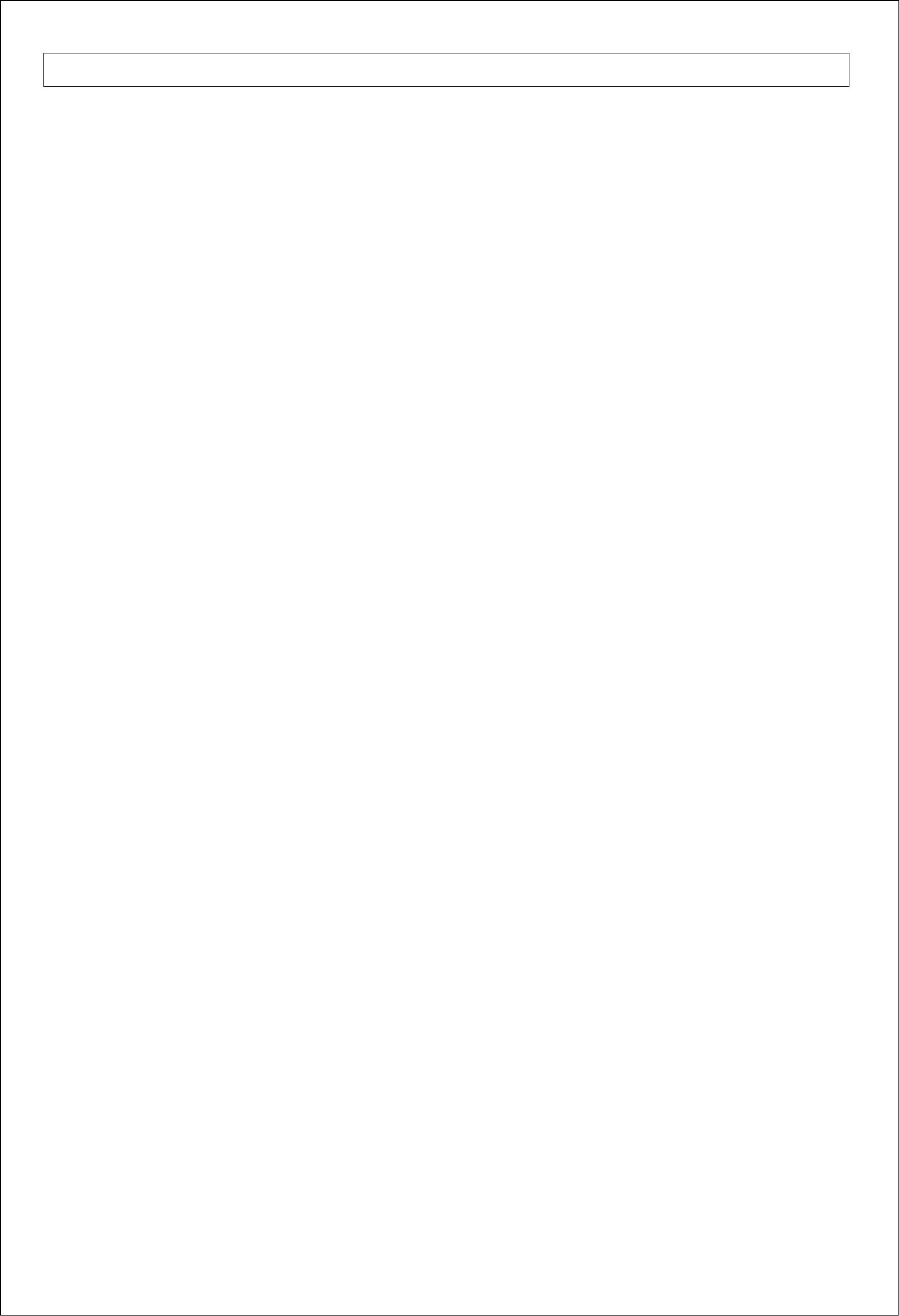 Role and Achievements:Opening premium Banking Relationship and selling ABN AMRO BANK Liability products to retail customers.Assessments of opportunities in identified target segment, follow-up and leads and deployment of marketing resources towards focused sales efforts.Co-ordaining the team members for follow-up on identified and target accounts for product promotion.Lead Generation Activities and Interaction with retail clients	Assistance Sales Manager	Since Nov 2002-Juy’2003Role and Achievements:Opening Banking Relationship and handling Liability products for CITIBANKPromote cross selling for entire financial product of the bank to the branch customer, based on the profile and identity requirements.Responsible for a new member in the team, giving on job training and responsible for their objective setting and output.Responsible for collections and queries of existing members.	Responsible for a five member team and responsible for their objective setting	and output.Actively participated in exhibitions to represent the company and created healthy competition among team.Academia:Post Graduate in Business Administration (2003-2005), –Symbisosis Insitute Pune.M.A, Political Science MADRAS CHRISTIAN COLLEGE(1998-2000)B.A, English Literature PRESIDENCY COLLEGE–Affiliated by University of Madras-(1995-1998)Additional:NCC “B” & “C” Certificate, Participated in State Level Meet Computer	: Diploma Network Centered Computing in NIIT.Worked with MV Doulas ship. Hobbies	: Music, Travel, Fraud Control & TourismLanguages Known: English & Tamil to read & writePersonal Details:Date of Birth	:	29th April’1977Marital Status :	UnmarriedIn UAE - DubaiBhoopesh Senior Promoter SalesSenior Promoter SalesSince Sep 1997-Oct’2002Role and Achievements:Role and Achievements: